For students of F-modules, P-modules, Bachelor thesis, Master thesis, visiting students and interns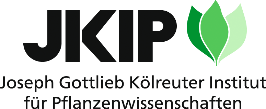 When you leave, you need to send this checklist by e-mail to jochen.krueger@kit.edu. A cc has to be sent to your project supervisor. Without the cc, you will not get your CAS entry. Name(s):							e-mail for contact:start in the lab:					end in the lab:students: Have you completed the handover of labspace (tidy?), samples (discarded or handed over properly?), data (organised?) with the project supervisor? Lab performance. We expect you to:  			follow safety rules and keep workspace and lab tidy.	be cooperative.          take responsibility for your actions and your team.			communicate in case of problems.			participate in lab duties (after instruction to do so).If there have been problems in your team, about we should know, you can state them here. If your supervisor sees problems in your team, he / she will report directly. Therefore, your supervisor needs to be in cc.KEYS GIVEN BACK?	Spindschlüssel (personal cupboard) given back to Herr Krüger	Lab keys (if any) given back to Herr Krüger